BijlagenOpdracht 1: dialect verbinden met het EngelsDit is een opdracht waarbij je het Belgisch-Nederlands dialect moet verbinden met Engelse woorden of zinsdelen.Oplossing:Opdracht 2: Verbind de Belgische bieren met het juiste glas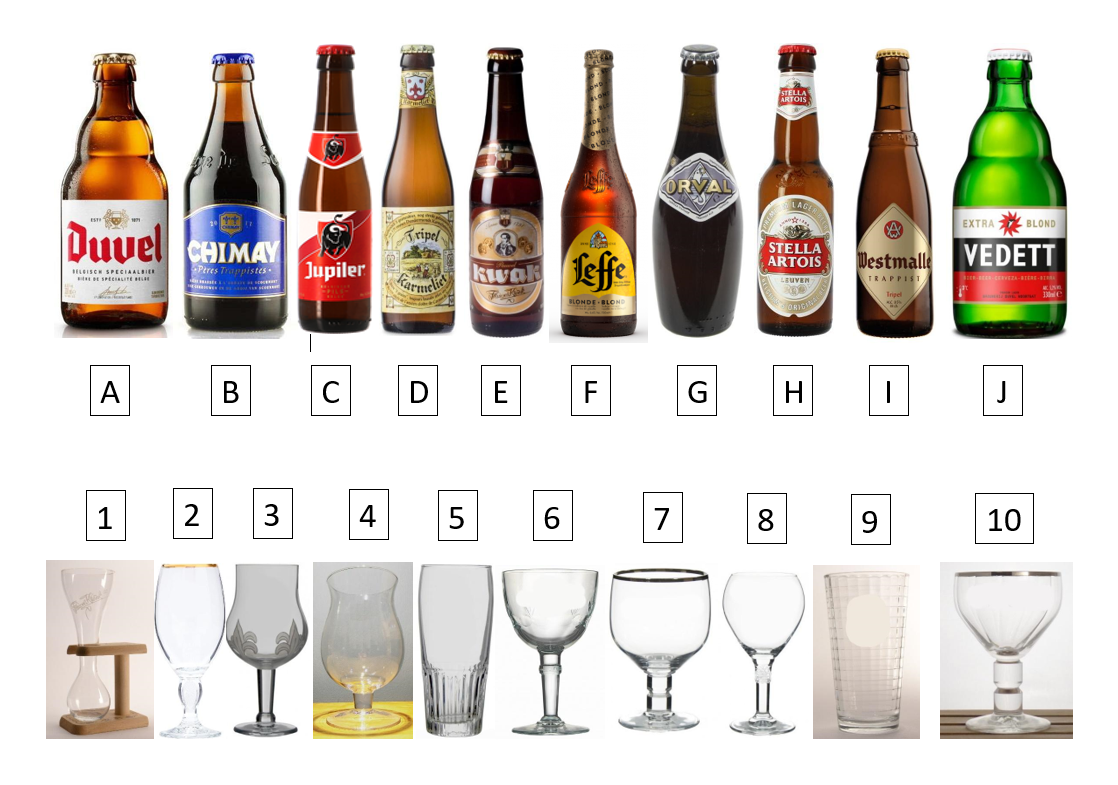 Oplossing:Opdracht 3: Schrijf een gedicht met de 3 officiële talen van BelgiëIn ons kleine landje hebben we maar liefst 3 officiële talen: Nederlands, Frans en Duits. Schrijf een gedicht in deze 3 landstalen.Opdracht 4: PictionaryNeem een papier en hang deze op een muur. Bij Pictionary teken je een woord of zin en moeten je teamgenoten binnen een bepaalde tijd raden wat de tekening betekent. De leider bepaalt zelf welke woorden.Suggesties in thema: Manneke Pis, De Koning, Atomium, de vlag van België, Marc Van Ranst, VTM, VRT,… Opdracht 5: Maak een groepsfoto verkleed als fans van BelgiëKleuren van België: Rood, geel en zwartOpdracht 6: Logoquiz van Belgische festivalsBelgië heeft veel bekende festivals. Hieronder vind je de 12 bekendste. Schrijf de naam van het festival onder elk logo. 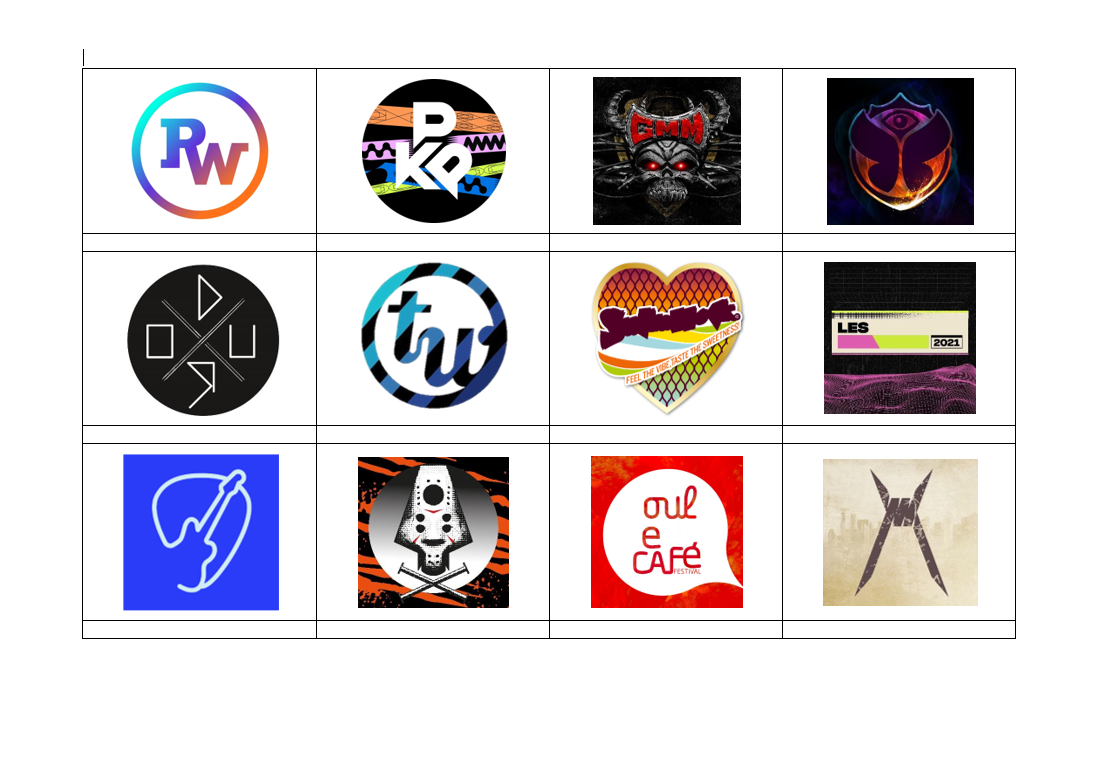 Oplossing: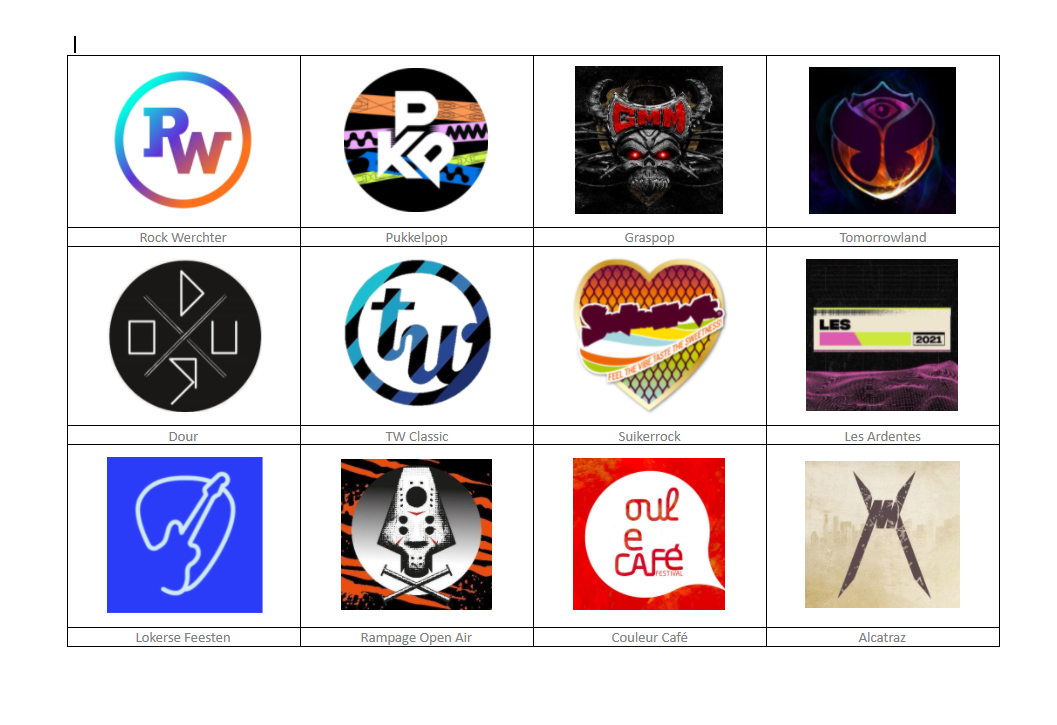 Opdracht 7: Zing het refrein van het KLJ-liedLied: https://assets.klj.be/attachment/KLJ-lied%20-%20tekst%20en%20akkoorden.pdf Muziek: https://soundcloud.com/klj-nationaal/klj-lied Opdracht 8: Dans de kringdans van KLJBij KLJ organiseren we elk jaar verschillende sportfeesten. Hier doen we aan verschillende sporten, waaronder cirkeldansen. Zoek deze op de website van KLJ / youtube.Opdracht  9: KLJ-sporten QUIZ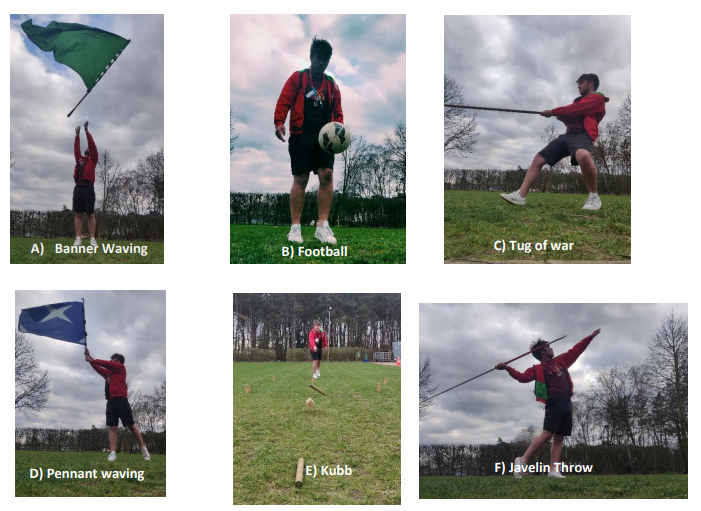 Oplossing:KLJ sporten: A – C – DNiet: B – E – F Opdracht 10: Probeer door het papier te gerakenTeken door een A4-blad. Je kunt alleen een schaar gebruiken, geen tape. Het papier moet één geheel blijven. Je kunt er dus wel gaten in maken, maar je moet er wel doorheen kunnen geraken zonder het blad in zijn geheel kapot te maken.Opdracht 11: Een Belgisch lied of niet?Onderstaande liedjes dienen geraden te worden, zijn ze Belgisch of niet. 
Opdracht 12: Cookie challengeGebruik de spieren in je gezicht om het koekje in je mond te krijgen. Begin met het koekje op je voorhoofd.Opdracht 13: Omgekeerde Belgische liedjes QUIZ3 liedjes op voorhand omdraaien en downloadenEn laten afspelen Suggesties: Triggerfinger – I follow riversDua Lipa & Angele FeverDimitri Vegas en Like MikeOpdracht 14: Draag zoveel mogelijk kleren als kanProberen maar! Opdracht 15: Vertel een typische Belgische mop en laat ons lachenHihi hhuahuahauha!'n ambetant kind1Aangryne sjaune boek2Ba weird guyzich jeunen3Call that sandapsjaar4Da dictionaryzijn blaffeturen vallen toe5Ea nice bookemelbeestje6Fladybugne muilentrekker7Ghaving funvrie waas8Han annoying childkolèrig9Ia hypocritical personnen toes10Kthat's fantasticne diksjoneir11Lvery nicene bok12Ma beeral da yard13Nnothing specialda's graaf14Oa kissni veel soeps15Phe falls asleep123456789101112131415'n ambetant kind1Han annoying childne sjaune boek2Ea nice bookzich jeunen3Ghaving funapsjaar4Ba weird guyzijn blaffeturen vallen toe5Phe falls asleepemelbeestje6Fladybugne muilentrekker7Ia hypocritical personvrie waas8Lvery nicekolèrig9Aangrynen toes10Oa kissne diksjoneir11Da dictionaryne bok12Ma beeral da yard13Call that sandda's graaf14Kthat's fantasticni veel soeps15Nnothing specialBierGlasA4B7C5D3E1F8G10H2I6J9LiedOplossingBelgisch of niet? Papaoutai - Stromaehttps://www.youtube.com/watch?v=oiKj0Z_Xnjc&ab_channel=StromaeVEVOJaTwenty one Pilots - Stressed out https://www.youtube.com/watch?v=pXRviuL6vMY&ab_channel=FueledByRamenNeeHeb je even voor mij -Frans Bauer https://www.youtube.com/watch?v=xR-hWde2YsY&ab_channel=FransBauerVEVONeeJ’aime la vie  - Sandra Kimhttps://www.youtube.com/watch?v=SJKFT0VUyf4&ab_channel=Perisa79JaBelle Perez- Enamoradahttps://www.youtube.com/watch?v=SAfdEyf1Bb4&ab_channel=BellePerezJaOlivia Rodrigo - Drivers License https://www.youtube.com/watch?v=ZmDBbnmKpqQ&ab_channel=OliviaRodrigoVEVONeeGerard Lenorman - La ballade des gens heureux https://www.youtube.com/watch?v=M_Tb7spkt0k&ab_channel=fritz51346NeeArmin van Buuren - Blah Blah blah https://www.youtube.com/watch?v=mfJhMfOPWdE&ab_channel=ArminvanBuurenNeeNetsky - Come alivehttps://www.youtube.com/watch?v=0z7omu2UNVA&ab_channel=HospitalRecordsJa